Муниципальное бюджетное дошкольное образовательное учреждение«Детский сад общеразвивающего вида с приоритетным осуществлением познавательно – речевого развития воспитанников № 27 «Теремок»поселка Комсомолец Кировского района Ставропольского края.Отчет по образовательной деятельности по профилактике ДДТТтема: «Оборудование пешеходного перехода»в подготовительной группе «Солнышко»на 2020-2021 учебный годПровела: воспитатель Форова В.В.Образовательная деятельность по профилактике ДДТТ.Тема: «Оборудование пешеходного перехода»Задачи:Образовательные: познакомить детей с оборудованием пешеходного перехода и его предназначением.Развивающие: расширить знания о понятиях «пешеходный переход», «светофор», «светоотражающий столбик», «искусственная неровность» развивать речь, память, кругозор детей.Воспитательные: воспитывать дисциплинированность, уважительное отношение к окружающим, формировать потребность соблюдения правил дорожного движения.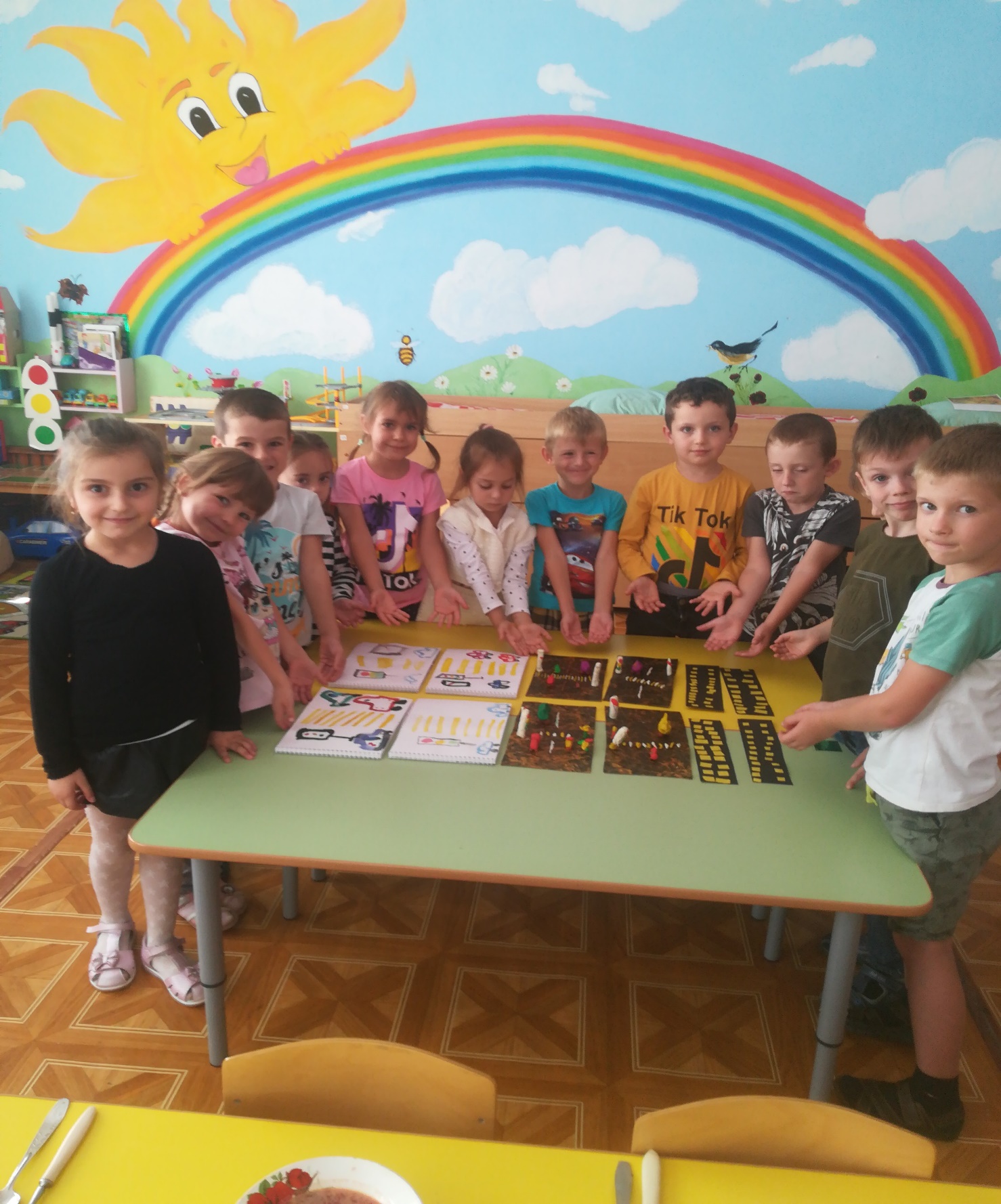 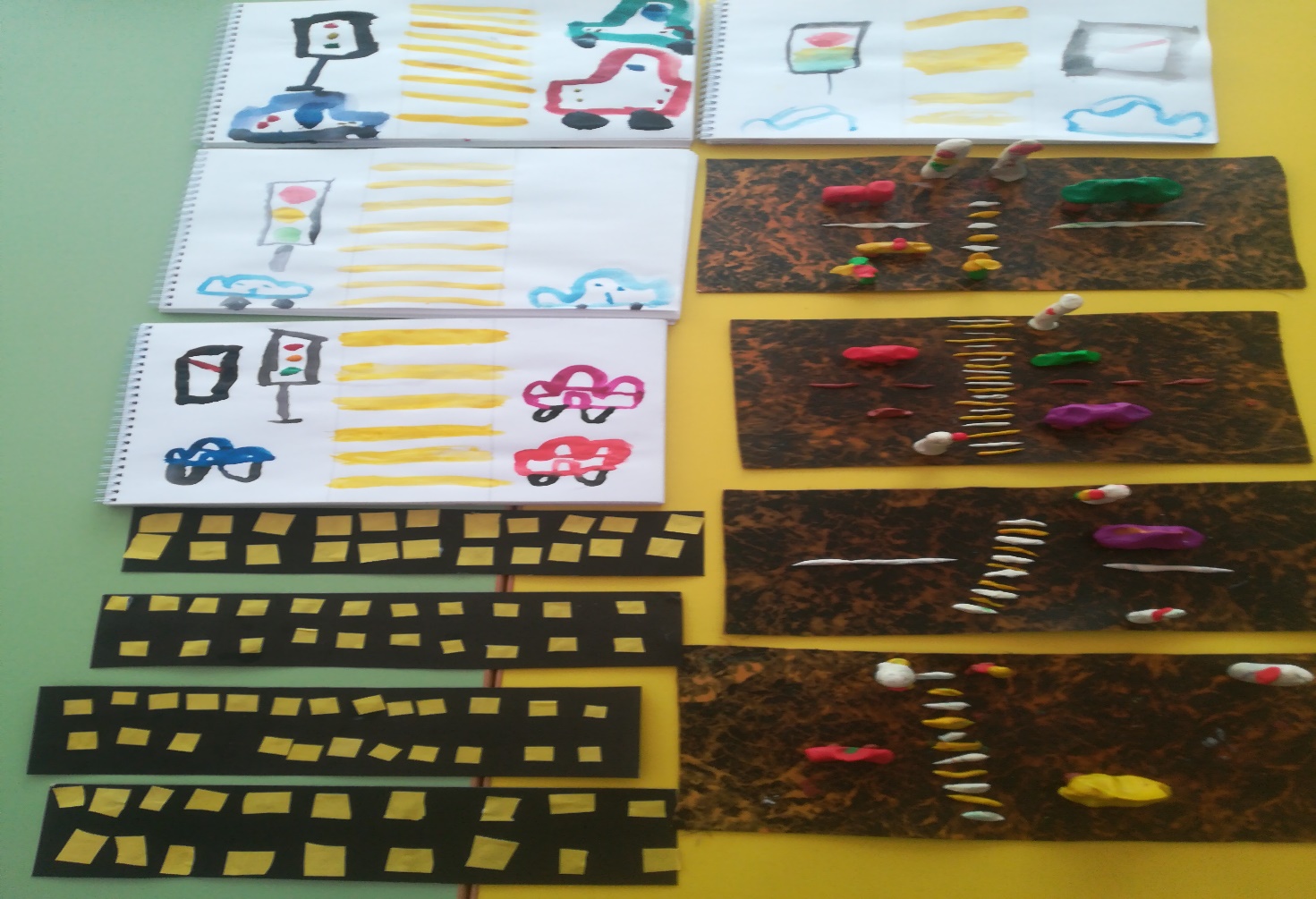 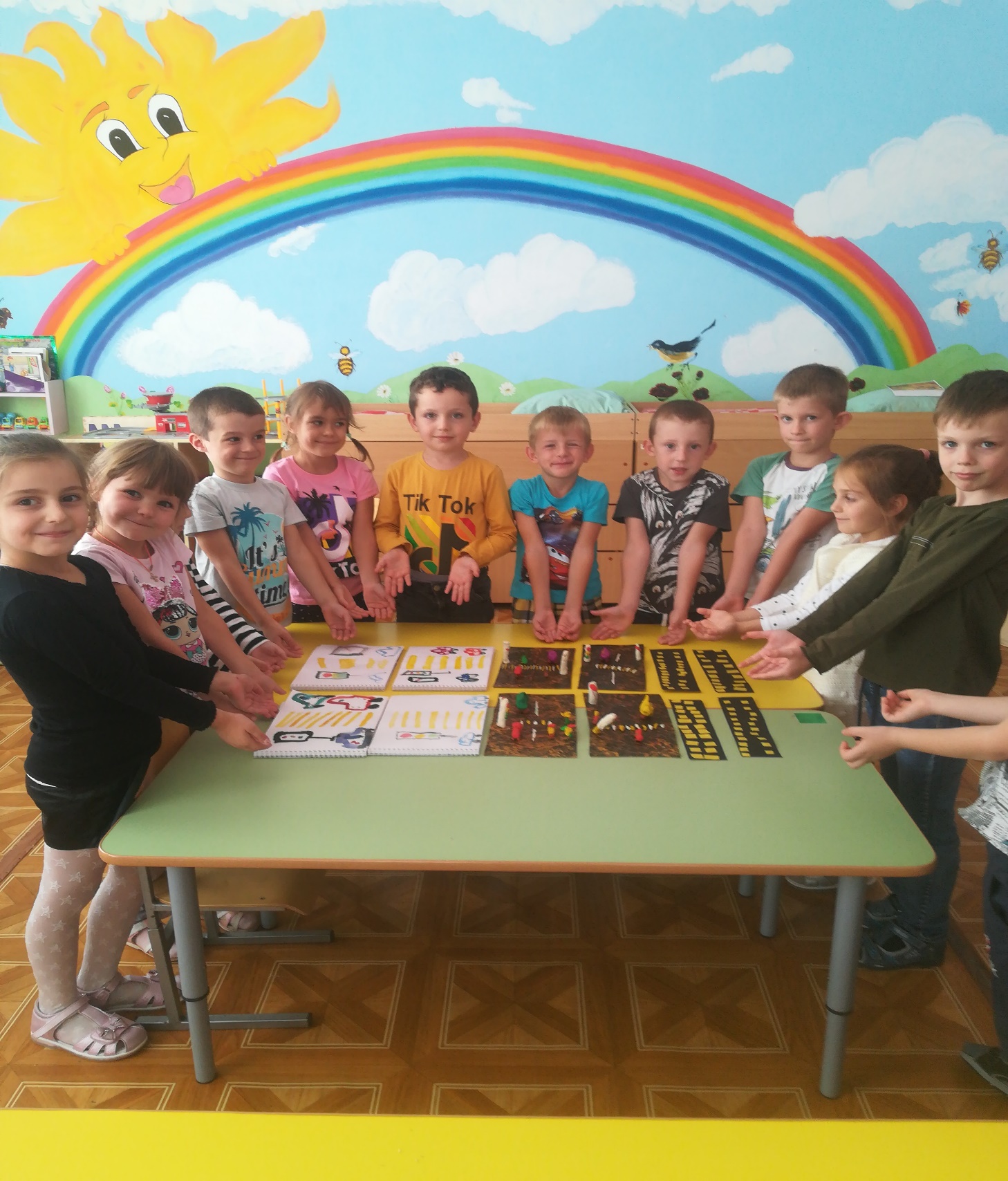 